Big IdeasMany forces acting on an object can be simplified down into one net forceAcceleration is zero when net force is zero (could mean stopped or constant velocity)If you have the acceleration of an object, you can find the net force causing that acceleration and vice versaForce of friction is related to the normal reaction forceFor objects on a sloped surface, the weight must be broken down into its perpendicular and parallel component Content ObjectivesIf an object has a net force of zero its motion is either:Newton’s LawsForcesIB Physics Content Guide1 – Newton’s First Law and Free Body DiagramsI can define a force (with proper units) in terms of the interaction between two objectsI can define a force (with proper units) in terms of the interaction between two objectsI can describe Newton’s first lawI can describe Newton’s first lawI can calculate the net force on an objectI can calculate the net force on an objectI can calculate an unknown force for an object in equilibriumI can calculate an unknown force for an object in equilibrium2 – Newton’s Second LawI can describe Newton’s second law in terms of momentumI can describe Newton’s second law in terms of momentumI can calculate force given mass and acceleration and calculate acceleration given force and massI can calculate force given mass and acceleration and calculate acceleration given force and massI can combine Newton’s second law with the kinematic equations to solve force/motion problemsI can combine Newton’s second law with the kinematic equations to solve force/motion problemsI can explain the connection between constant velocity and balanced forcesI can explain the connection between constant velocity and balanced forces3 – Weight, Normal Reaction, and TensionI can calculate the weight of an objectI can calculate the weight of an objectI can describe the difference between mass and weightI can describe the difference between mass and weightI can use a diagram to identify the direction of tension and normal reaction forcesI can use a diagram to identify the direction of tension and normal reaction forcesI can draw a free body diagram with weight, normal reaction force, friction, and any other forcesI can draw a free body diagram with weight, normal reaction force, friction, and any other forces4 – Calculating FrictionI can calculate the force of friction when given the reaction force and coefficient of frictionI can calculate the force of friction when given the reaction force and coefficient of frictionI can quantitatively compare surfaces based on their coefficients of frictionI can quantitatively compare surfaces based on their coefficients of frictionI can calculate the acceleration of an object with friction based on the external force and massI can calculate the acceleration of an object with friction based on the external force and mass5 – Air ResistanceI can describe the factors that affect air resistance and how the resistance changes with velocityI can describe the factors that affect air resistance and how the resistance changes with velocityI can define Terminal Velocity in terms of net forceI can define Terminal Velocity in terms of net forceI can graph the change in position and velocity for an object falling with air resistance I can graph the change in position and velocity for an object falling with air resistance 6 – Forces on a RampI can calculate parallel and perpendicular components of the force due to gravity on a rampI can calculate parallel and perpendicular components of the force due to gravity on a rampI can calculate the force of friction required to keep an object in equilibriumI can calculate the force of friction required to keep an object in equilibriumI can calculate the acceleration of an object with known mass on a ramp of known angle and frictionI can calculate the acceleration of an object with known mass on a ramp of known angle and frictionI can calculate parallel and perpendicular components of the force due to gravity on a rampI can calculate parallel and perpendicular components of the force due to gravity on a rampForcesShelving GuideName of ForceVariableDescription/Important PropertiesEquationWeightFgForce of gravity on an object with massFg = mgTensionFTAlways pulls in the same direction as the rope or chain providing the tensionNormal ReactionRAlways perpendicular to a surfaceFrictionFfAlways opposes the motion of an objectFf = μRAir ResistanceFairIncreases with surface area and velocityNot moving (velocity = 0 m s-1)orMoving at a constant velocityNewton’sFirst LawAn object at rest remains at rest and an object in motion remains in motion until and unless an external force acts upon it (Unbalanced force).An object at rest remains at rest and an object in motion remains in motion until and unless an external force acts upon it (Unbalanced force).An object at rest remains at rest and an object in motion remains in motion until and unless an external force acts upon it (Unbalanced force).An object at rest remains at rest and an object in motion remains in motion until and unless an external force acts upon it (Unbalanced force).An object at rest remains at rest and an object in motion remains in motion until and unless an external force acts upon it (Unbalanced force).Newton’sSecond LawThe rate of change of momentum of an object is proportional to the resultant force acting on the body and is in the same direction. (F = ma)The rate of change of momentum of an object is proportional to the resultant force acting on the body and is in the same direction. (F = ma)The rate of change of momentum of an object is proportional to the resultant force acting on the body and is in the same direction. (F = ma)The rate of change of momentum of an object is proportional to the resultant force acting on the body and is in the same direction. (F = ma)The rate of change of momentum of an object is proportional to the resultant force acting on the body and is in the same direction. (F = ma)Newton’sThird LawAll forces occur in pairs. Every action has an equal and opposite reactionAll forces occur in pairs. Every action has an equal and opposite reactionAll forces occur in pairs. Every action has an equal and opposite reactionAll forces occur in pairs. Every action has an equal and opposite reactionAll forces occur in pairs. Every action has an equal and opposite reactionData Booklet Equations:Data Booklet Equations:Variable SymbolUnitData Booklet Equations:Data Booklet Equations:ForceFNMassmkgAccelerationam s-1Normal Reaction ForceRNCoefficient of Kinetic Frictionμd--Coefficient of Static Frictionμs--Terminal VelocityThe maximum velocity a falling body can achieve. This occurs when the force of air resistance is equal and opposite to the weight and Fnet = 0 N.The maximum velocity a falling body can achieve. This occurs when the force of air resistance is equal and opposite to the weight and Fnet = 0 N.The maximum velocity a falling body can achieve. This occurs when the force of air resistance is equal and opposite to the weight and Fnet = 0 N.The maximum velocity a falling body can achieve. This occurs when the force of air resistance is equal and opposite to the weight and Fnet = 0 N.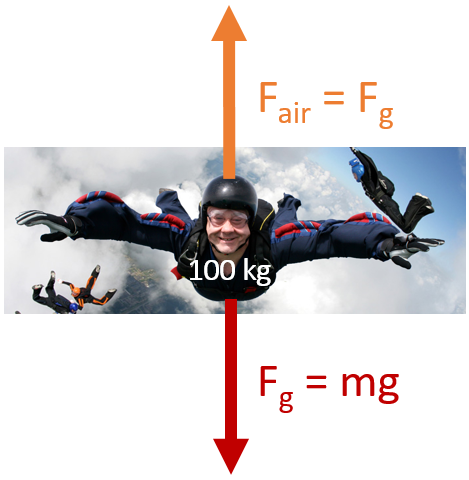 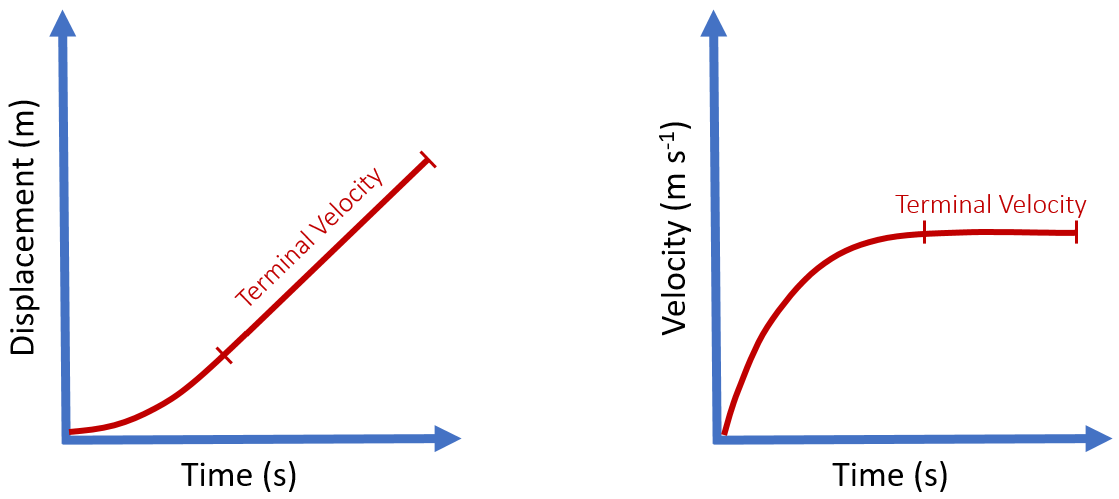 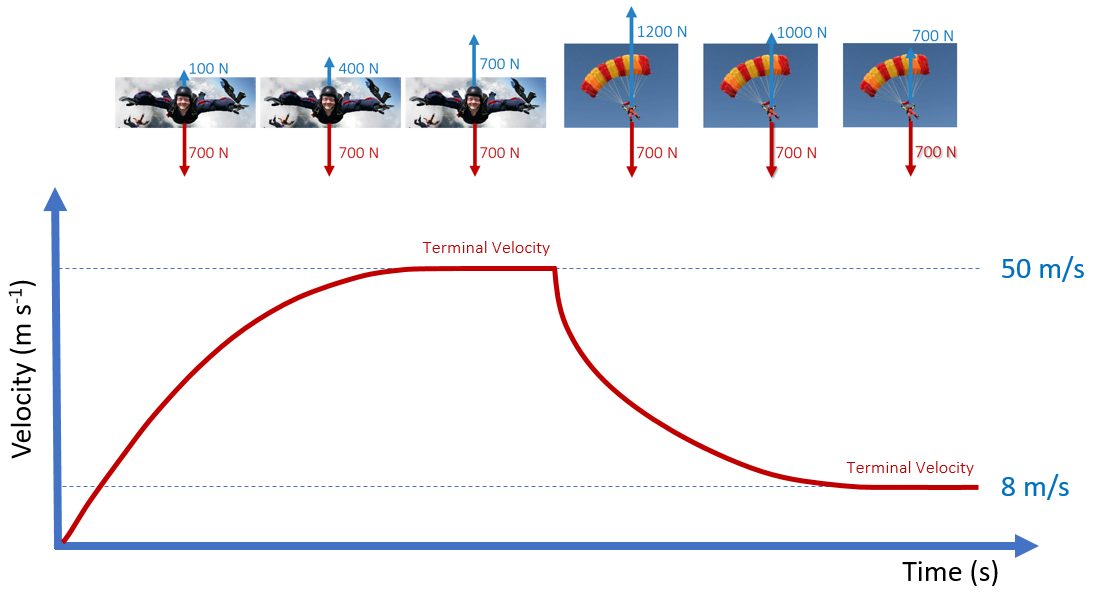 Sliding to a StopSliding to a StopSliding to a StopConstant VelocityConstant Velocity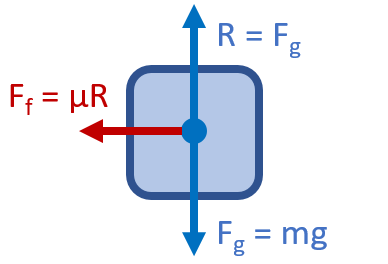 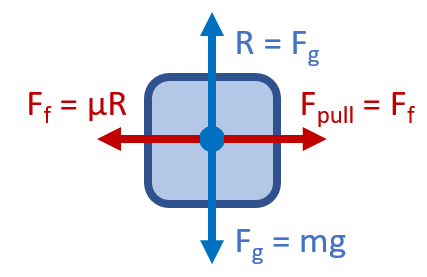 Fnet = FfFnet = FfFnet = FfFnet = 0 NFpull = Ff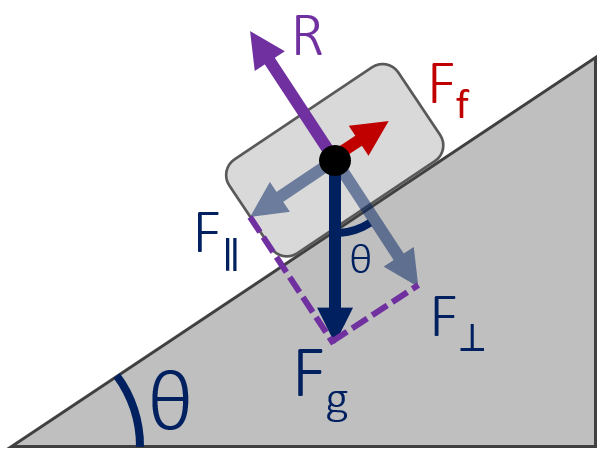 Forces on a RampForces on a RampForces on a RampForces on a RampForces on a RampForces on a RampEquilibriumEquilibriumAcceleratingAcceleratingRF⊥RF⊥FfF∥FfμRF⊥Fg cosθFnet0 NFnetF∥ - FfF∥Fg sinθa0 m s-1aFnet / m